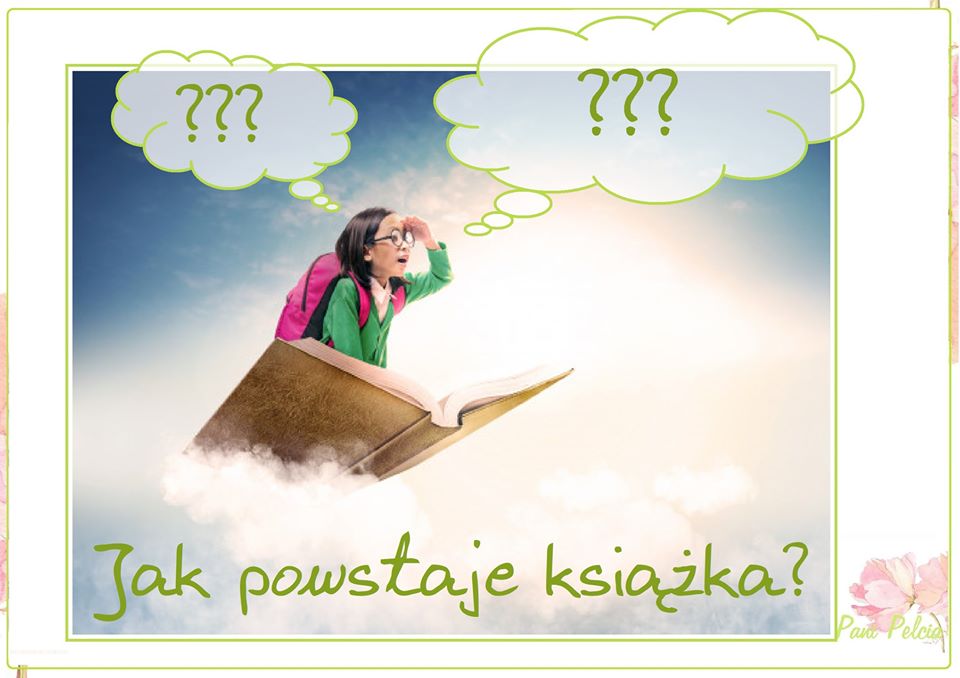 Dzisiaj się dowiemy jak książki powstająi jaką drogę do nas przemierzają.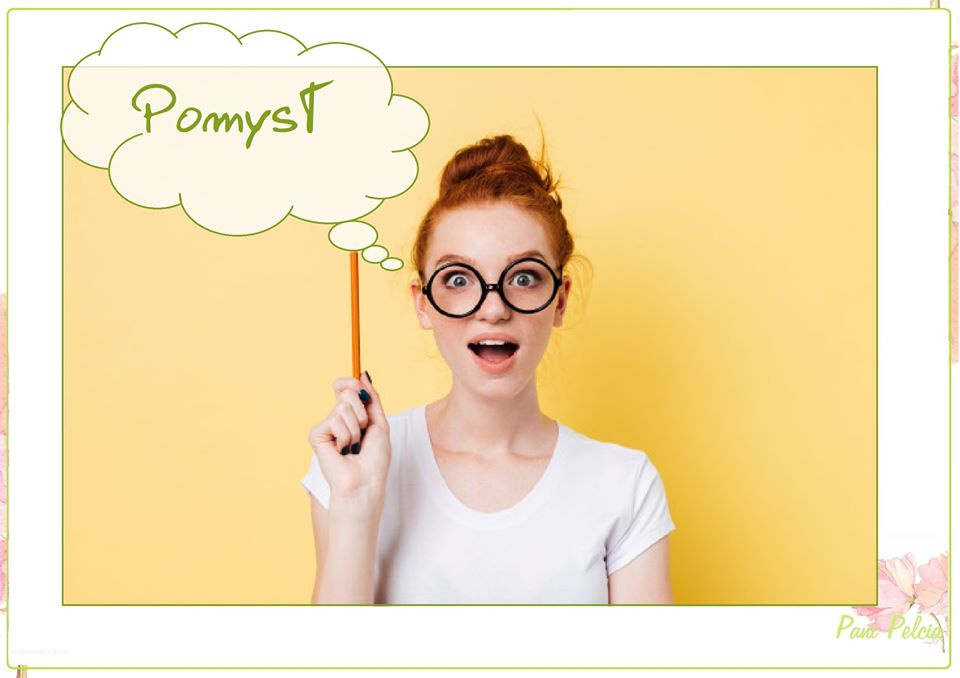 Gdy pisarz ma już pomysł na książkę, to jest już dobry początek.Wszystko dokładnie zapisuje, a w jego rękopisie znajdziemy wiele notatek.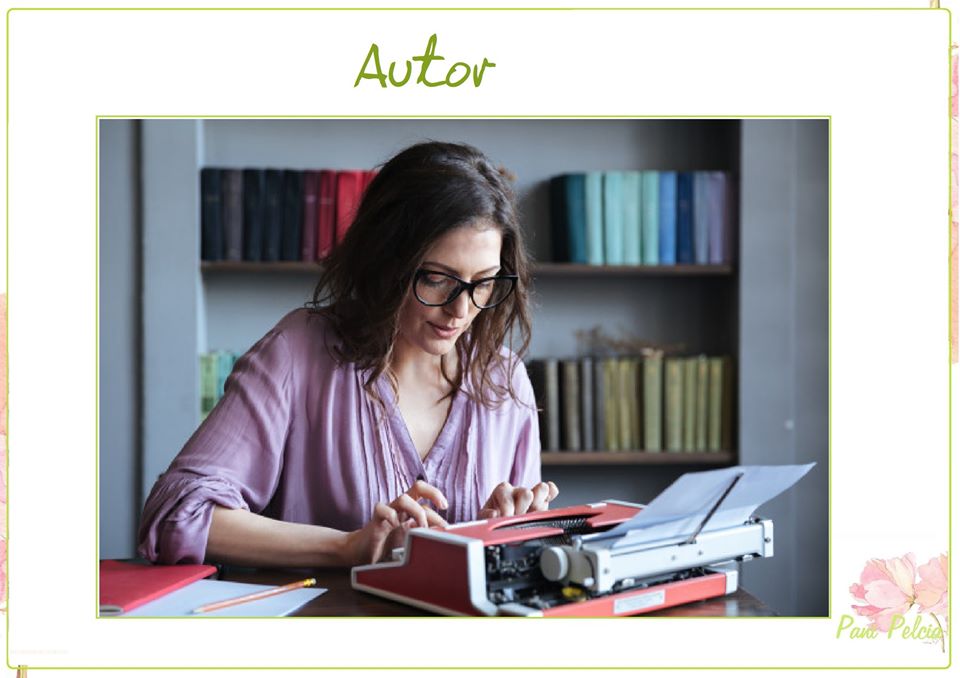 Potem wystarczy dokładnie pomysły na komputerze przepisać.Ale na tym nie koniec, musicie jeszcze dalej mnie posłuchać…Całymi godzinami, dniami, a czasem miesiącami dzieło swe pisarz dopracowuje,a gdy jest już gotowe wydawcy go prezentuje.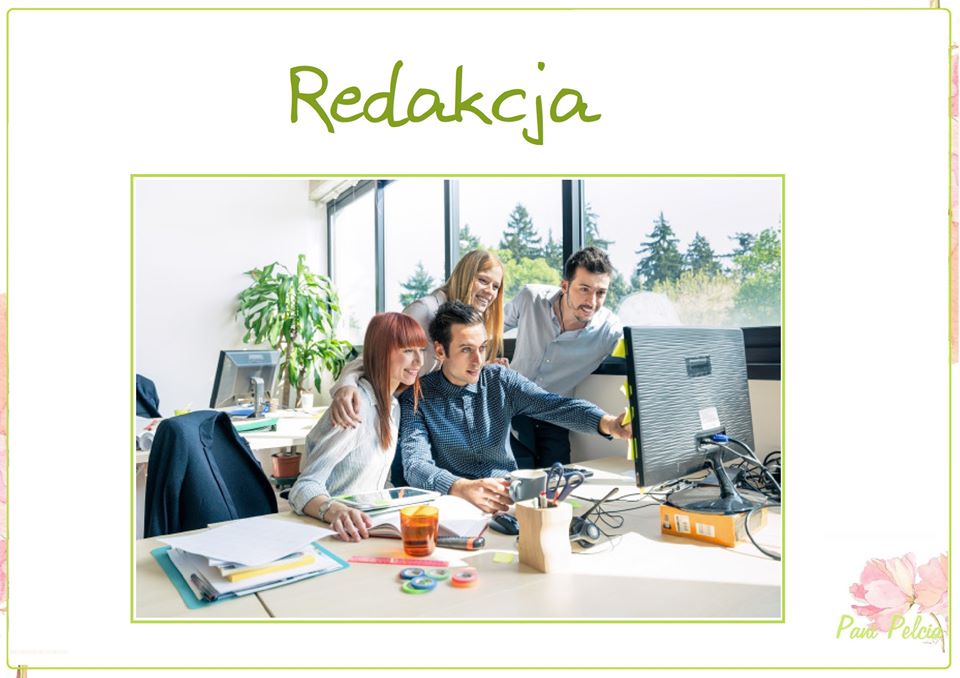 W wydawnictwie dużo pracy zatem mają,bo książkę pisarza dokładnie przeglądają, sprawdzają…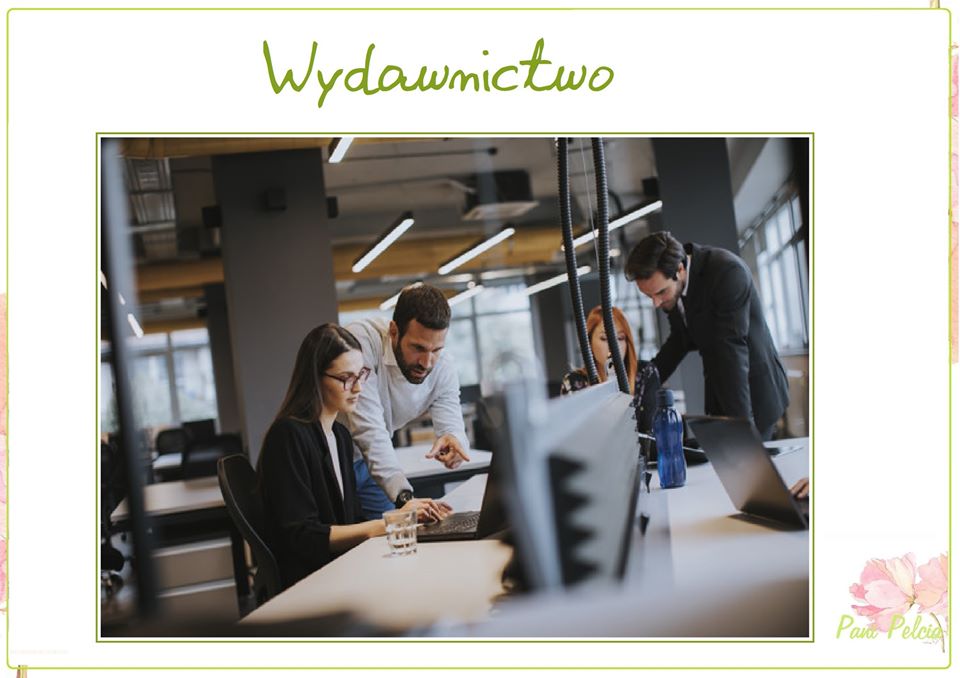 Recenzent poprawki nanosi sprawnie,a ilustratorzy obrazki do książki rysują ładnie.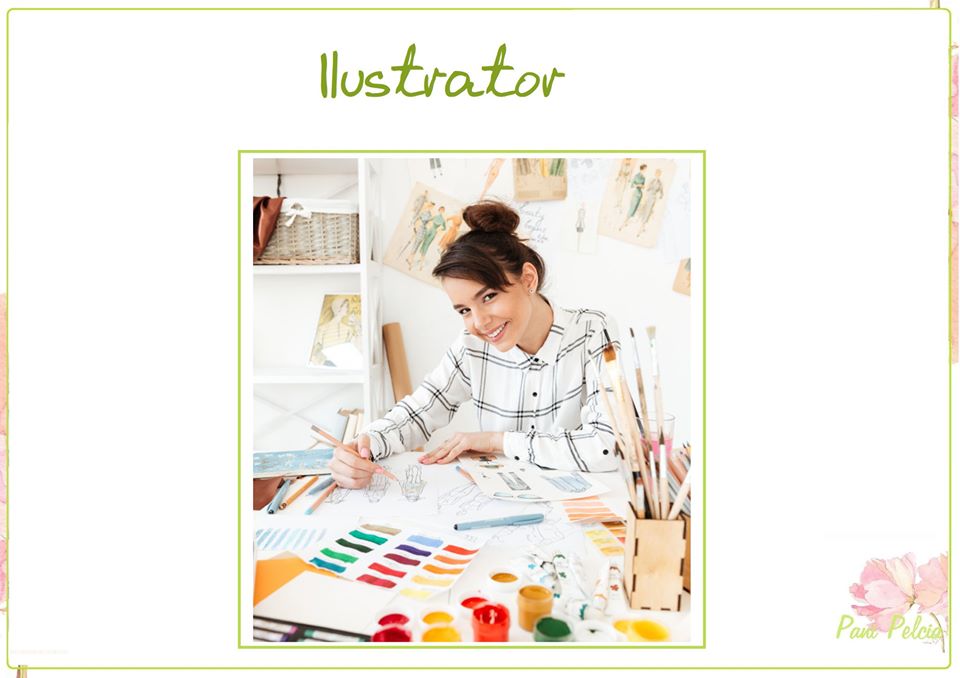 Gdy książka jest już gotowa, pora na drukowanie.W wielkiej drukarni maszyny rozpoczynają drukowaniei tak tysiące książek powstanie.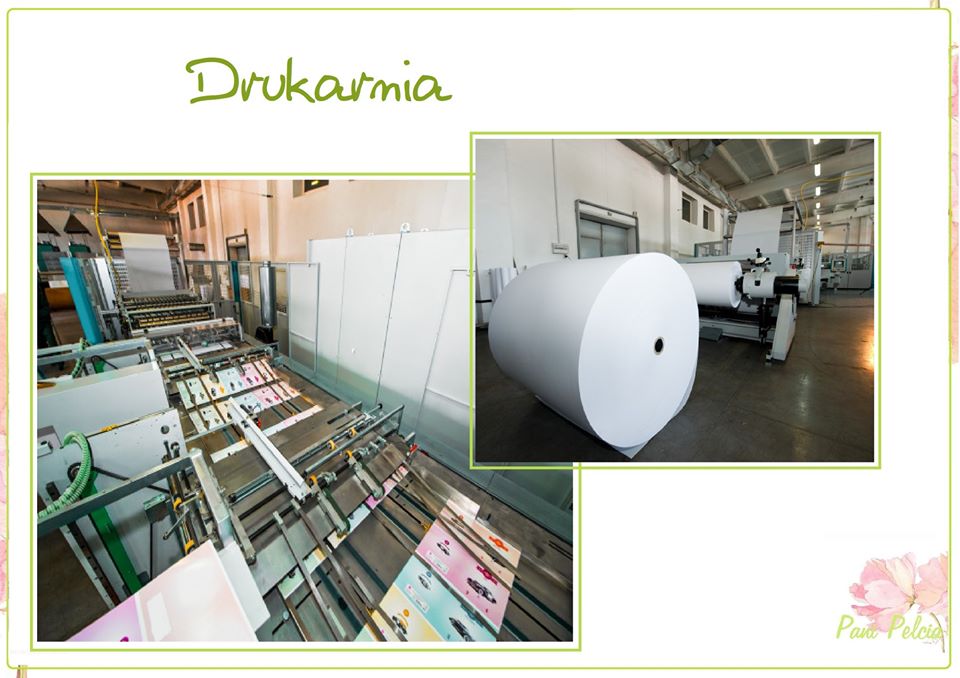 Które do księgarni pozostanie wydawcy już rozesłanie.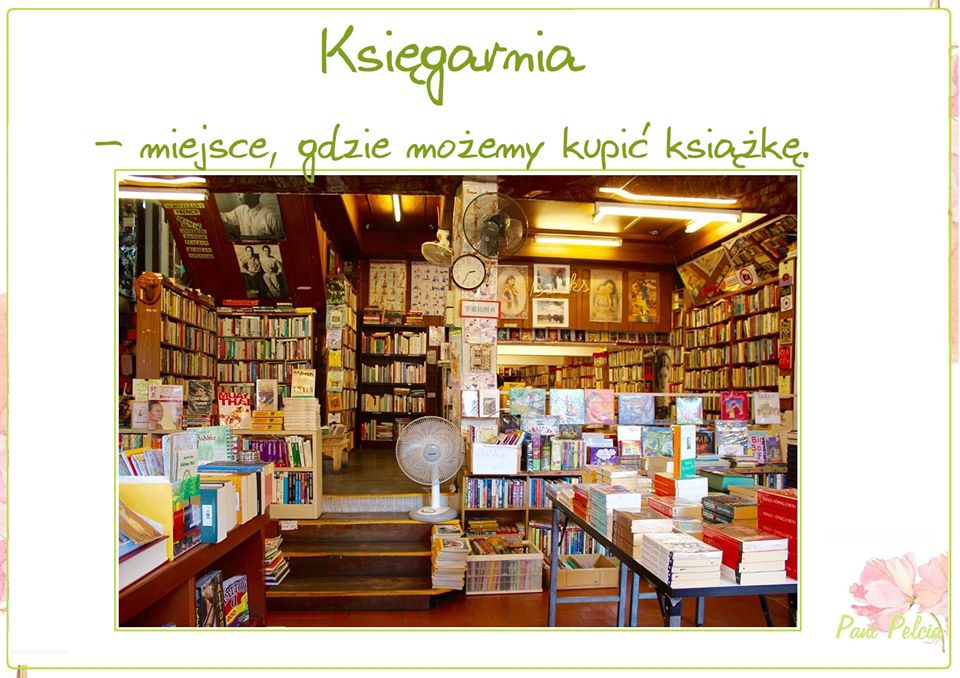 W księgarni książkę możemy zakupić,a w bibliotece możemy ją wypożyczyć.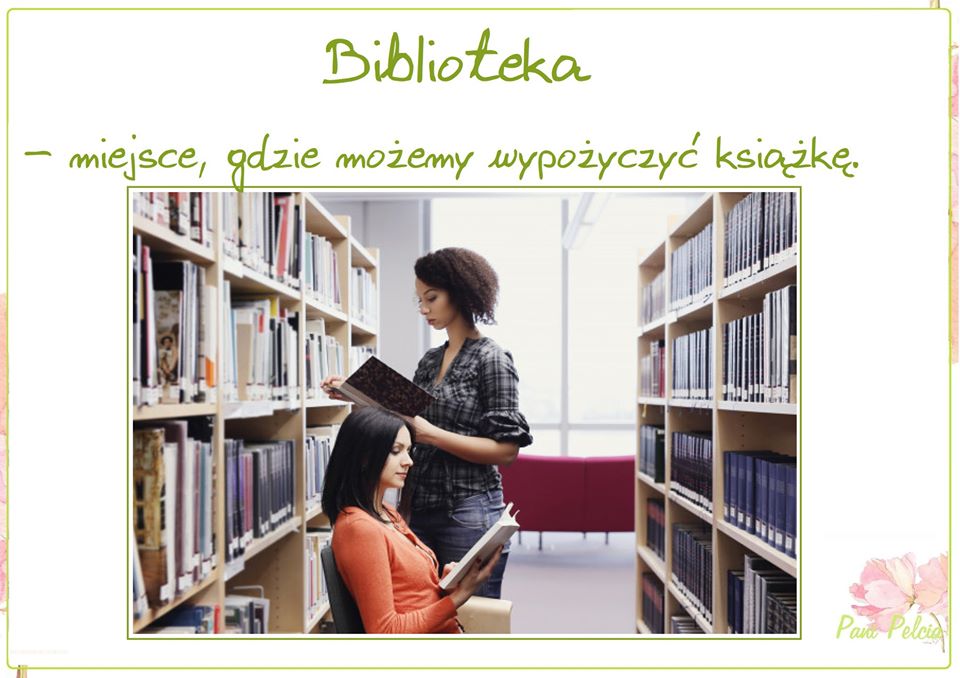 Lecz gdy ją już przeczytamy, to w kąt nie rzucamy,ale na półkę ładnie odkładamy.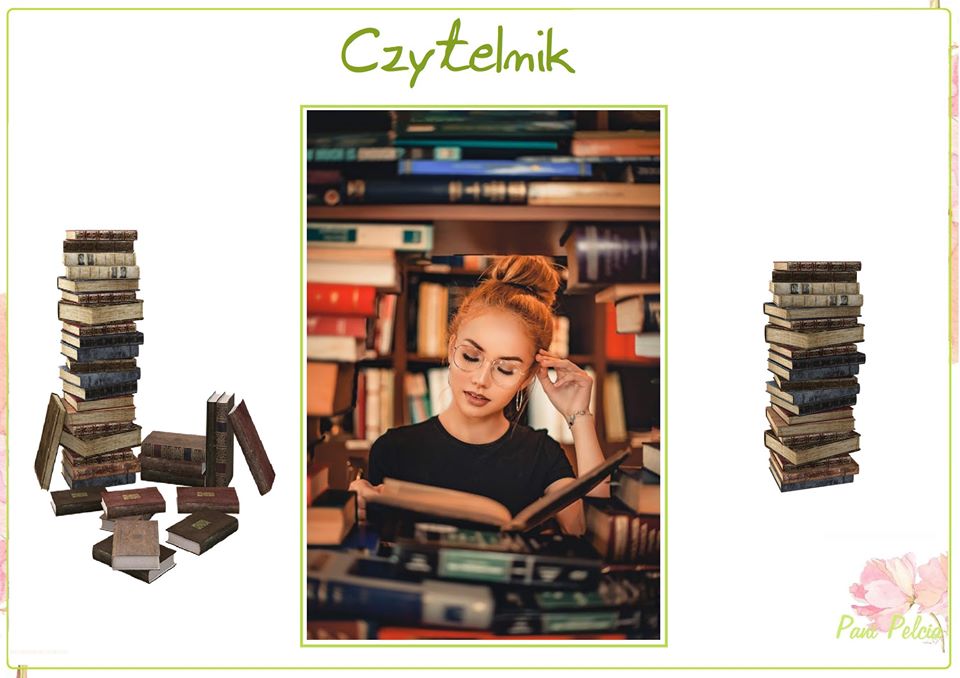 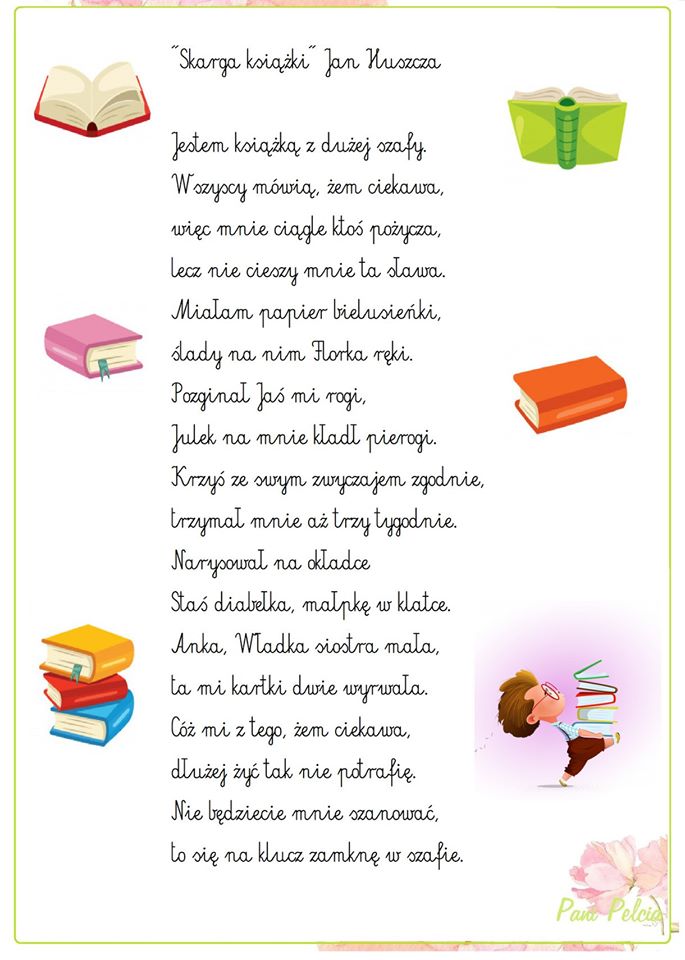 Książka prosi...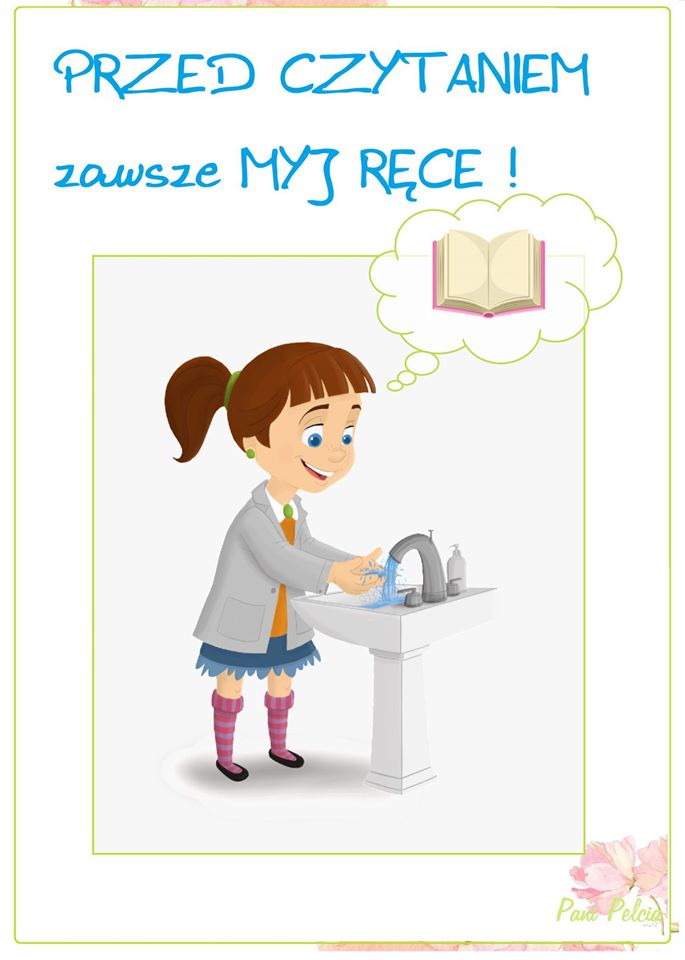 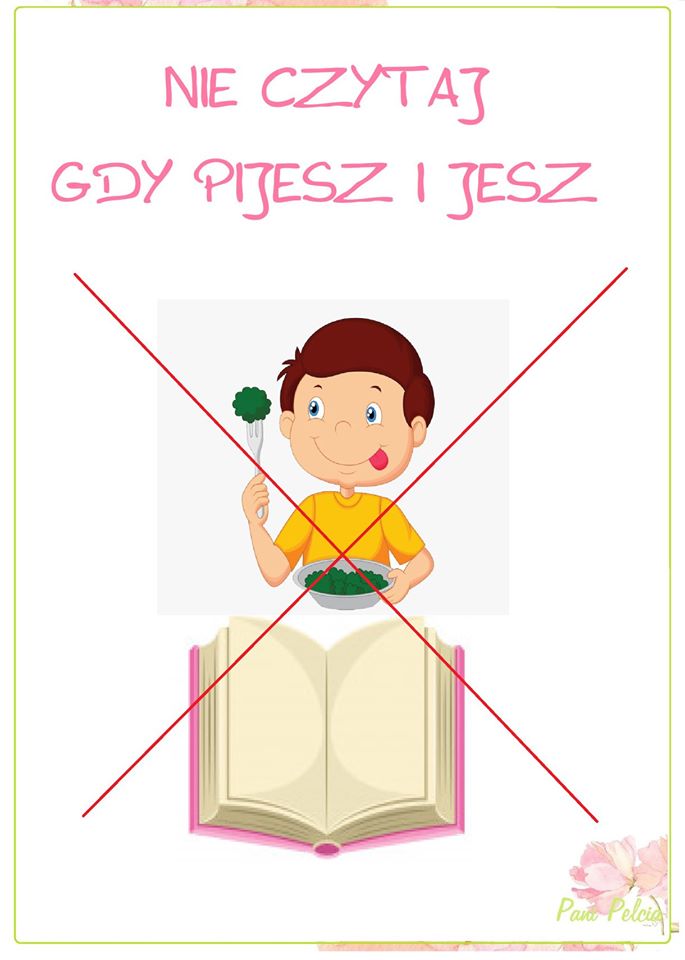 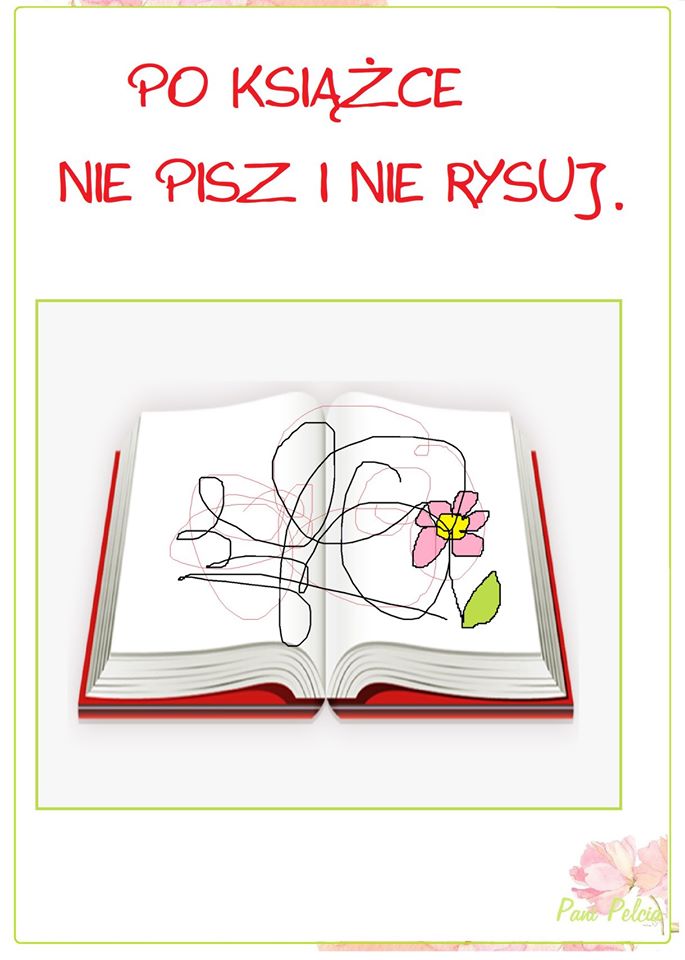 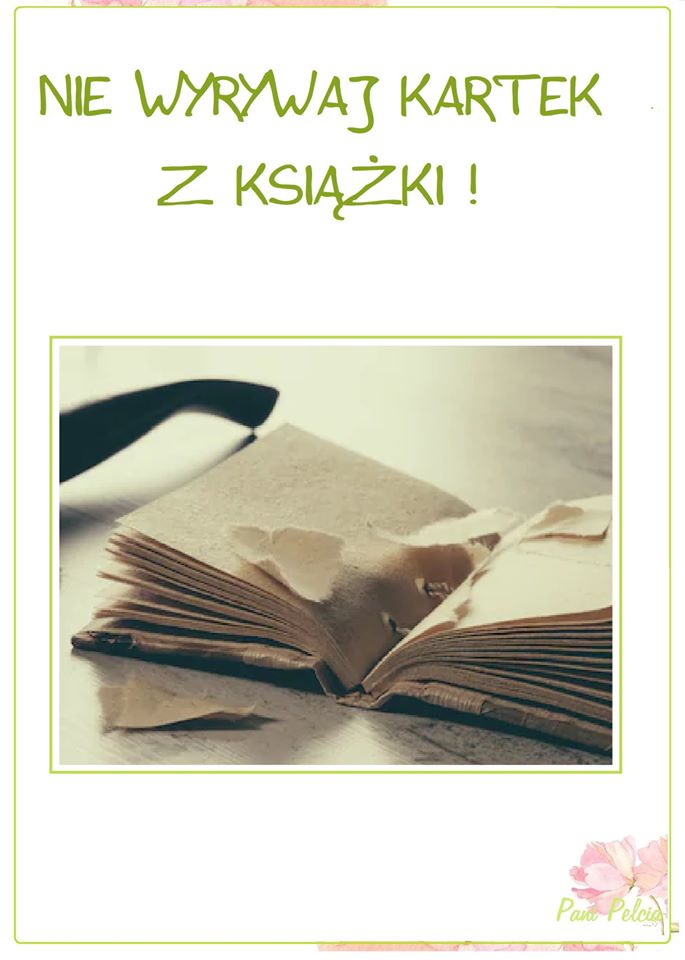 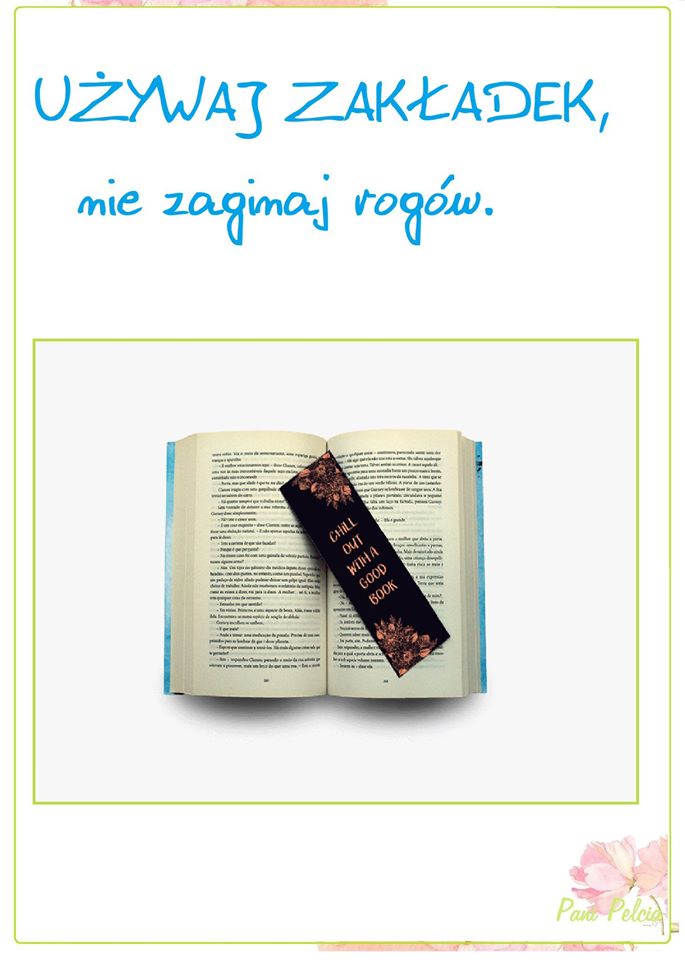 Wykonaj swoją książeczkę...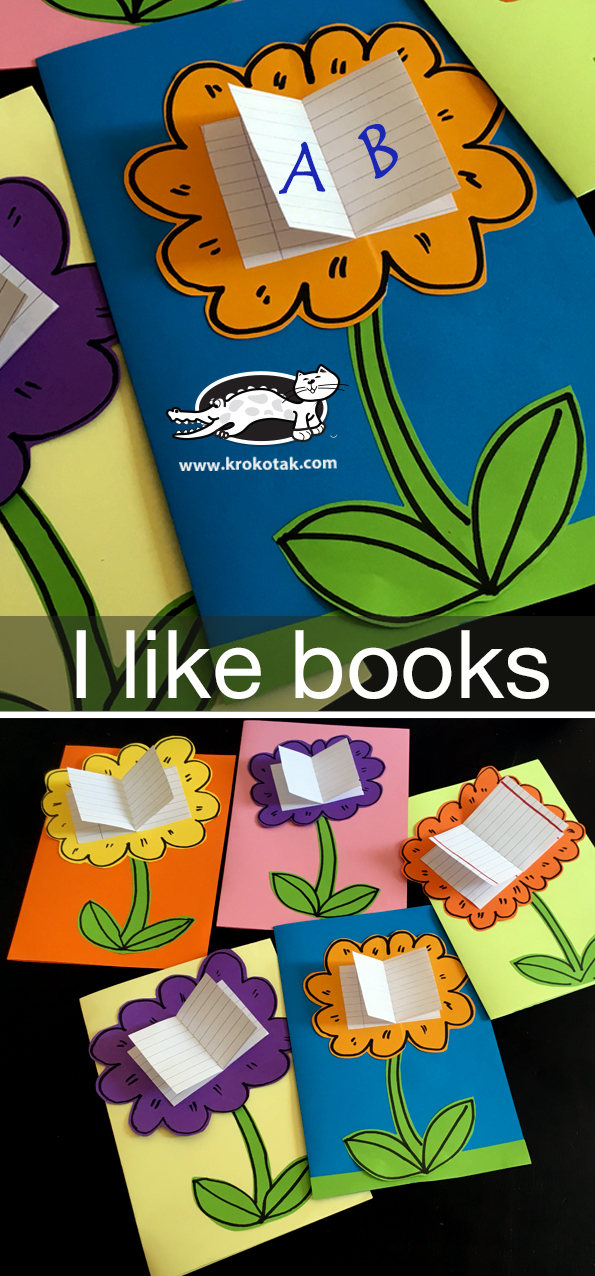 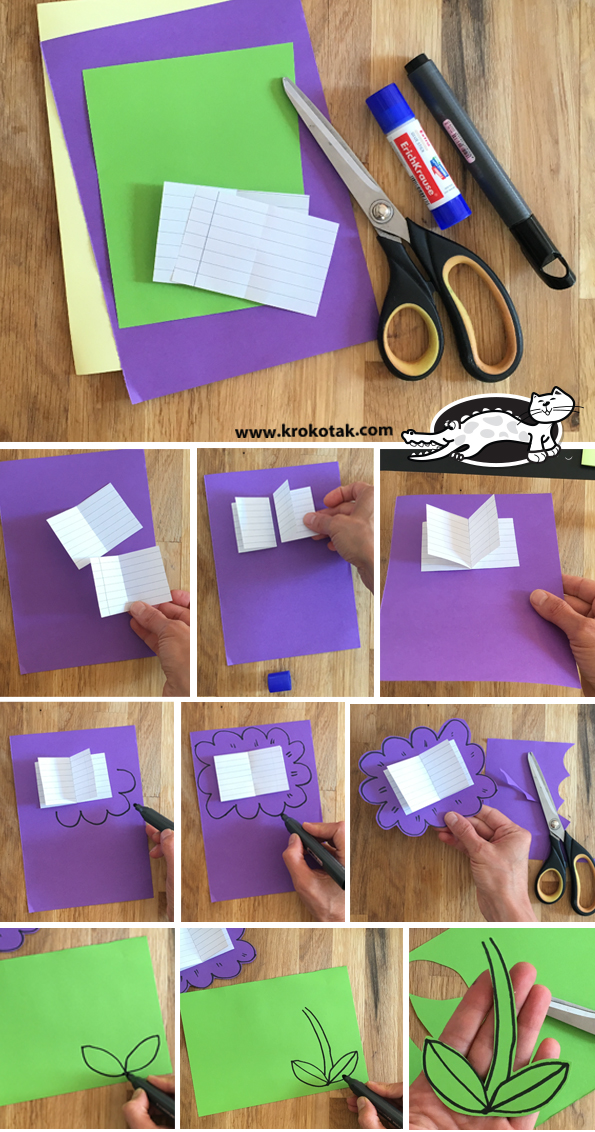 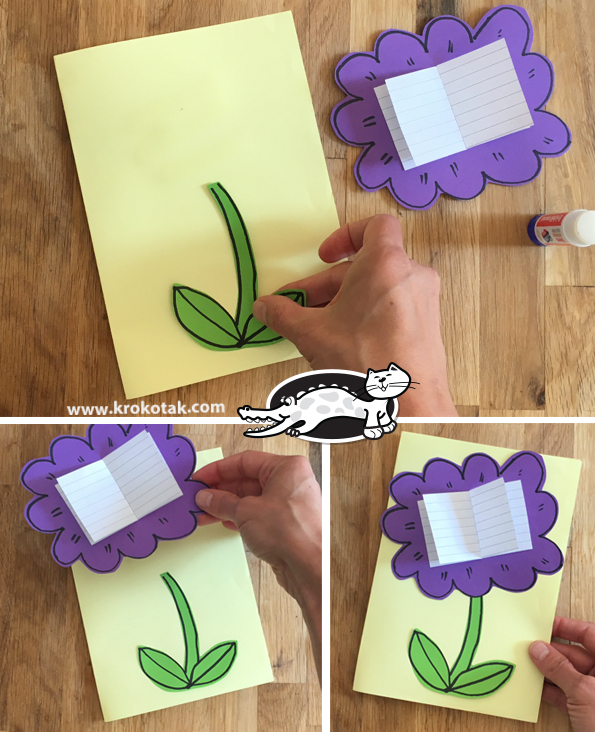 https://www.youtube.com/watch?v=5Q3eYfgVGLE#action=shareZakładka też się przyda...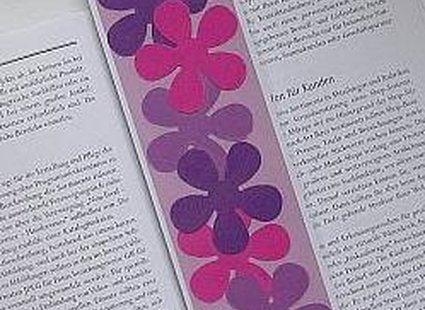 Rzeczy, których potrzebujesz:
* biała kartka z bloku technicznego, 
* kartki z bloku technicznego w różnych kolorach,
* dziurkacz w kształcie kwiatka lub szablon kwiatka z tektury
* zwykły dziurkacz biurowy,
* klej, 
* folia samoprzylepna,     
* wstążka, 
* nożyczki, 
* linijka.Sposób wykonania:Wytnij biały papier w kształt zakładki, jaką sobie wymyśliłaś. Wytnij kolorową kartkę w identycznym kształcie jak białą, ale ciut mniejszą. Naklej kolorowy papier na biały, aby powstały białe obwódki na zakładce. Za pomocą specjalnego dziurkacza w kształcie kwiatków wytnij z kolorowych papierów tyle kwiatków, ile chcesz. Jeśli nie masz takiego dziurkacza narysuj jakiegoś kwiatka i posłuż się nim jak szablonem od którego obrysujesz kształt pozostałych kwiatków, aby wszystkie były jednakowe. Ułóż je na zakładce w jakiś fantazyjny sposób. Możesz je lekko przykleić. Pokryj zakładkę folią samoprzylepną. Z jednej i z drugiej strony. Odetnij wystające poza zakładkę części folii. Za pomocą zwykłego dziurkacza zrób dziurkę na górze zakładki i przeprowadź przez nią wstążkę. Zawiąż. Gotowe! 